Specyfikacja Warunków Zamówienia (dalej SWZ)Dotycząca postępowania o udzielenie zamówienia klasycznego o wartości mniejszej niż progi unijne prowadzonego na podstawie Ustawy z dnia 11 września 2019 roku Prawo zamówień publicznych, zwanej w dalszej części „ustawa Pzp” lub „Pzp”p.n.:„Dostawa paliw płynnych: oleju napędowego, benzyny bezołowiowej i autogazu dla potrzeb pojazdów PGKIM - SPÓŁKA Z OGRANICZONĄ ODPOWIEDZIALNOŚCIĄ w Drezdenku na okres 12 miesięcy”ZatwierdziłKierownik ZamawiającegoMaciej BugaraPrezes Zarządu /-/Drezdenko, dnia 14 stycznia 2022 r.Dane Zamawiającego (nazwa, numer telefonu, adres poczty elektronicznej, dane strony internetowej prowadzonego postępowania)Zamawiający: PGKIM - SPÓŁKA Z OGRANICZONĄ ODPOWIEDZIALNOŚCIĄ66-530 Drezdenko, ul. Pierwszej Brygady 21a, tel. 95 762 07 55, http://www.pgkimdrezdenko.pl/ Pełnomocnik Zamawiającego: Enmedia Aleksandra Adamska ul. Hetmańska 26/3, 60-252 Poznań, NIP 7821016514.Pełnomocnik działa na podstawie udzielonego pełnomocnictwa. Upoważnienie obejmuje wszelkie czynności związane z przygotowaniem i przeprowadzeniem postępowania, z wyłączeniem czynności zastrzeżonych w postępowaniu o udzielenie zamówienia publicznego do kompetencji kierownika jednostki oraz bez prawa do podpisania umowy o udzielenie zamówienia publicznego.Adres strony internetowej:   https://platformazakupowa.pl/,   zwana dalej „platformą zakupową”, „systemem”.Adres strony internetowej, na której udostępniane będą zmiany i wyjaśnienia treści SWZ oraz inne dokumenty zamówienia bezpośrednio związane z postępowaniem o udzielenie zamówienia:  https://platformazakupowa.pl/transakcja/562009    Tryb udzielenia zamówieniaPostępowanie jest prowadzone w trybie podstawowym bez negocjacji na podstawie art. 275 pkt 1) Pzp.Informacja dotycząca wyboru najkorzystniejszej oferty z możliwością prowadzenia negocjacjiWybór najkorzystniejszej oferty zostanie dokonany bez prowadzenia negocjacji.Opis przedmiotu zamówienia Przedmiotem zamówienia jest sukcesywny zakup paliw płynnych (zamiennie: ciekłych): oleju napędowego (ON), benzyny bezołowiowej (E95/E5) i gazu propan- butan LPG dla potrzeb eksploatacji pojazdów Zamawiającego w ilości (zamówienie podstawowe):Olej napędowy: 75 000 litrów  (+10% zwiększenie) maksymalna wielkość wynosi: 82 500 litrów,Benzyna bezołowiowa:  1 000 litrów  (+20% zwiększenie),  maksymalna wielkość wynosi: 1 200 litrów,Gaz propan-butan LPG:  5 000 litrów  (+20% zwiększenie), maksymalna wielkość wynosi: 6 000 litrów.Podana ilość jest wielkością maksymalną, minimalna wartość przedmiotu zamówienia stanowi 80% sumy wielkości paliw podanych w ust. 4.1 bez zwiększenia. Zaistnienie powyższej okoliczności spowoduje odpowiednio zwiększenie lub zmniejszenie wynagrodzenia należnego wykonawcy z tytułu realizacji przedmiotu zamówienia. Zwiększenie lub zmniejszenie ilości paliw  nie stanowi podstawy do jakichkolwiek roszczeń ze strony wykonawcy.W toku realizacji umowy zamawiający zastrzega sobie prawo do  zwiększenia łącznej wartości zakupionych paliw wynikającej ze złożonej oferty dla zamówienia podstawowego  o 10%. Realizacja zamówienia dodatkowego nastąpi z wykorzystaniem prawa opcji, na podstawie art. 441 ustawy Prawo zamówień publicznych. Zaistnienie okoliczności, o której mowa w zdaniu pierwszym, spowoduje  zwiększenie wynagrodzenia należnego wykonawcy z tytułu realizacji przedmiotu zamówienia.  Prawo opcji jest uprawnieniem zamawiającego, z którego może skorzystać składając wykonawcy jednostronne oświadczenie woli. Prawo opcji może zostać uruchomione w sytuacji wykorzystania ilości paliw wskazanych w ust. 4.1 wraz ze zwiększeniem lub w przypadku, gdy wartość umowy dla zamówienia podstawowego zostanie zrealizowana. Warunki dostaw paliw  dla prawa opcji będą  analogiczne jak dla zamówienia podstawowego. Wykonawca zapewni Zamawiającemu ciągłość dostaw paliwa z co najmniej jednej stacji położonej w odległości (droga dojazdowa) do 5 km od siedziby Zamawiającego t.j. ul. Pierwszej Brygady 21a w Drezdenku, we wszystkie dni miesiąca całodobowo drogą transakcji bezgotówkowych.  W przypadku, gdy stacja będzie oddalona powyżej 5 km (droga dojazdowa) od siedziby Zamawiającego oferta nie będzie spełniania wymagań Zamawiającego i zostanie odrzucona. Stacja paliw powinna być zaopatrzona w system monitoringu. W ofercie Wykonawca poda informacje o stacji paliw przewidzianej/-ych do realizacji zamówienia wskazując jej/ich adres oraz odległość od siedziby Zamawiającego. W przypadku niepodania odległości oferta zostanie odrzucona.Pojazdy Zamawiającego będą tankowane bezpośrednio do zbiornika oraz również będzie można nabywać paliwo (benzyna i olej napędowy) do zbiorników przenośnych (kanistrów). Tankować mogą osoby posiadające upoważnienie Zamawiającego. Wykaz upoważnionych pracowników będzie załącznikiem do umowy. Do umowy zostanie dołączony wykaz pojazdów z podaniem marki i numeru rejestracyjnego, które będą mogły tankować w ramach prowadzonego postępowania.  Po zatankowaniu Wykonawca każdorazowo wystawi fakturę VAT z terminem płatności 14 dni od dnia poprawnie wystawionej faktury, na dane Zamawiającego:PGKIM - SPÓŁKA Z OGRANICZONĄ ODPOWIEDZIALNOŚCIĄ66-530 Drezdenko, ul. Pierwszej Brygady 21a, NIP: 5950000276. W przypadku zakupu za pomocą kart paliwowych Wykonawca będzie wystawiał faktury dla Zamawiającego po zakończeniu każdego okresu rozliczeniowego w ciągu 7 dni od zakończenia okresu rozliczeniowego. Faktura będzie uwzględniała ilość zakupionych w danym okresie paliw. Za datę sprzedaży uznaje się ostatni dzień danego okresu rozliczeniowego.Zamawiający zaleca zbiorcze fakturowanie za dany tydzień lub miesiąc lub dwa razy w miesiącu na podstawie cząstkowych dostaw  z podziałem na poszczególne numery rejestracyjne  tankujących pojazdów oraz dane kierowcy  lub numery kart paliwowych w przypadku rozliczeń w systemie kart flotowych.Wystawiona przez  dostawę faktura Vat musi zawierać imię i nazwisko osoby tankującej, a w przypadku tankowania do pojazdu jego numer rejestracyjny. Zamawiający dopuszcza zbiorcze fakturowanie za dany tydzień na podstawie cząstkowych dostaw  z podziałem na poszczególne numery rejestracyjne  tankujących pojazdów oraz dane kierowcy. W przypadku rozliczenia na podstawie systemu kart paliwowych faktura będzie zawierać numer karty paliwowej, zamiast danych podanych w zdaniu pierwszym.Olej napędowy musi spełniać - Wymagania jakościowe zgodnie z Rozporządzeniem Ministra Gospodarki z dnia 9 października 2015 r. w sprawie wymagań jakościowych dla paliw ciekłych (Dz. U. z 2015, poz. 1680), oraz zgodne z Polską Normą (PN) o parametrach nie gorszych niż według Polskiej Normy PN-EN 590+A1:2017-06 dla oleju napędowego. Rodzaj paliwa dostosowany do pory roku.Benzyna bezołowiowa musi spełnić - Wymagania jakościowe zgodnie z Rozporządzeniem Ministra Gospodarki z dnia 9 października 2015 r. w sprawie wymagań jakościowych dla paliw ciekłych (Dz. U. z 2015, poz. 1680), oraz zgodne z Polską Normą (PN) o parametrach nie gorszych niż według Polskiej Normy PN-EN 228+A1:2017-06 dla benzyny bezołowiowej. Rodzaj paliwa dostosowany do pory roku. Gaz propan-butan LPG musi spełniać  wymogi określone w Rozporządzeniu Ministra Energetyki z dnia 14 kwietnia 2016 r. w sprawie wymagań jakościowych dla gazu skroplonego LPG (Dz. U. z 2016 poz. 540 z późn. zm.), oraz Polskiej Normie: gaz propan-butan LPG - PN-EN 589:2019-04.Użyte w SWZ określenia wskazujące określoną normę, należy odczytywać wraz z wyrazami „lub równoważne”, t.j. Wykonawca oferując przedmiot zamówienia, którego jakość odpowiada normom równoważnym do opisanych w SWZ jest zobowiązany zachować równoważność w taki sposób, aby jakość była spełniona na poziomie nie niższym od jakości w stosunku do norm wskazanych przez Zamawiającego w SWZ.Wykonawca przedstawi na stacji paliw dokumenty i świadectwa jakościowe paliw na każde żądanie Zamawiającego. Zamawiający dopuszcza rozliczenie dostaw za pośrednictwem kart flotowych, w takim przypadku do umowy zostaną dołączone warunki realizacji dostaw za pośrednictwem kart flotowych. Korzystanie z systemu rozliczania dostaw za pomocą kart flotowych nie spowoduje u Zamawiającego naliczenia dodatkowych opłat. Nazwy i kody dotyczące przedmiotu zamówienia określone we Wspólnym Słowniku Zamówień Publicznych (CPV): olej napędowy ON: 09134100-8, benzyna bezołowiowa:  09132100-4,skroplony gaz propan- butan LPG - 09133000-0. Zamawiający nie dopuszcza składania ofert częściowych.Przedmiotem zamówienia jest sukcesywny zakup paliw płynnych (zamiennie: ciekłych): oleju napędowego (ON), benzyny bezołowiowej (E95) i gazu propan butan LPG dla potrzeb eksploatacji pojazdów Zamawiającego. Zakup odbywa się za pośrednictwem stacji paliw Wykonawcy położonej w odległości do 5 km o siedziby Zamawiającego. Wartość zamówienia jest na tyle niska, że jego podział spowoduje obniżenie wartości finansowej zamówienia dla Wykonawcy. Jakikolwiek podział zamówienia będzie podziałem sztucznym. Powyższe zamówienie może być w całości zrealizowane przez jednego Wykonawcę. Brak podziału na części w żaden sposób nie ogranicza składania ofert przez małych i średnich przedsiębiorców.Termin wykonania zamówieniaCzas trwania zamówienia od dnia zawarcia umowy na okres 12 miesięcy, z zastrzeżeniem, że Umowa ulegnie rozwiązaniu w sytuacji, gdy  wartość  łącznego  wynagrodzenia  Wykonawcy  osiągnie kwotę ceny oferty za wykonanie całości zamówienia wraz z prawem opcji, z zastrzeżeniem zapisu art. 455 ust. 2 ustawy Pzp.Informacja  o warunkach  udziału  w postępowaniuO udzielenie zamówienia mogą ubiegać się wykonawcy, którzy spełniają warunki udziału w postępowaniu w zakresie:zdolności do występowania w obrocie gospodarczym: zamawiający nie stawia  warunku w tym zakresie,uprawnień do prowadzenia określonej działalności gospodarczej lub zawodowej, o ile wynika to z odrębnych przepisów:wykonawca winien posiadać uprawnienia do wykonywania działalności gospodarczej w zakresie obrotu paliwami ciekłymi, na podstawie koncesji wydanej przez Prezesa Urzędu Regulacji Energetyki, w przypadku wspólnego ubiegania się wykonawców  o zamówienie warunek z ppkt a) zostanie spełniony, jeżeli co najmniej jeden z wykonawców wspólnie ubiegających się o udzielenie zamówienia posiada uprawnienia do prowadzenia określonej działalności gospodarczej  i zrealizuje dostawy, do których realizacji te uprawnienia są wymagane,sytuacji ekonomicznej lub finansowej: zamawiający nie stawia warunku w tym zakresie,zdolności technicznej lub zawodowej: Wykonawca winien dysponować  co najmniej jedną stacją paliw położoną w odległości (droga dojazdowa) do 5 km od siedziby Zamawiającego t.j. ul. Pierwszej Brygady 21a w Drezdenku, czynną we wszystkie dni miesiąca całodobowo.Podstawy wykluczenia, o których mowa w art. 108 ust. 1 (obligatoryjne) podstawy wykluczenia, o których mowa w art. 109 (fakultatywne) W postępowaniu mogą brać udział Wykonawcy, którzy nie podlegają wykluczeniu z postępowania o udzielenie zamówienia w okolicznościach, o których mowa w art. 108 ust. 1 ustawy Pzp.W postępowaniu mogą brać udział Wykonawcy, którzy nie podlegają wykluczeniu z postępowania o udzielenie zamówienia w okolicznościach, o których mowa w art.   109 ust. 1 pkt 4), 8-10) ustawy Pzp, który:art. 109 ust. 1 pkt 4) Pzp w stosunku do którego otwarto likwidację, ogłoszono upadłość, którego aktywami zarządza likwidator lub sąd, zawarł układ z wierzycielami, którego działalność gospodarcza jest zawieszona albo znajduje się on winnej tego rodzaju sytuacji wynikającej z podobnej procedury przewidzianej w przepisach miejsca wszczęcia tej procedury,art. 109 ust. 1 pkt 8) Pzp - w wyniku zamierzonego działania lub rażącego niedbalstwa wprowadził zamawiającego  w błąd  przy  przedstawianiu informacji,  że  nie  podlega wykluczeniu, spełnia warunki udziału w postępowaniu lub kryteria selekcji, co mogło  mieć  istotny  wpływ  na  decyzje  podejmowane  przez  zamawiającego w postępowaniu o udzielenie zamówienia, lub który zataił te informacje lub nie jest wstanie przedstawić wymaganych podmiotowych środków dowodowych,art. 109 ust. 1 pkt 9) Pzp -  bezprawnie wpływał lub próbował wpływać na czynności zamawiającego lub  próbował  pozyskać  lub  pozyskał  informacje  poufne,  mogące  dać  mu przewagę w postępowaniu o udzielenie zamówienia,art. 109 ust. 1 pkt 10) Pzp - w wyniku  lekkomyślności  lub  niedbalstwa  przedstawił  informacje wprowadzające w błąd, co mogło mieć istotny wpływ na decyzje podejmowane przez zamawiającego w postępowaniu o udzielenie zamówienia.Wykonawca nie podlega wykluczeniu w okolicznościach określonych w art. 108 ust. 1 pkt 1), 2) i 5) lub art. 109 ust. 1 pkt 4, 8‒10) ustawy Pzp, jeżeli udowodni zamawiającemu, że spełnił łącznie następujące przesłanki:naprawił lub zobowiązał się do naprawienia szkody wyrządzonej przestępstwem, wykroczeniem lub swoim nieprawidłowym postępowaniem, w tym poprzez zadośćuczynienie pieniężne,wyczerpująco wyjaśnił fakty i okoliczności związane z przestępstwem, wykroczeniem lub swoim nieprawidłowym postępowaniem oraz spowodowanymi przez nie szkodami, aktywnie współpracując odpowiednio z właściwymi organami, w tym organami ścigania, lub zamawiającym,podjął konkretne środki techniczne, organizacyjne i kadrowe, odpowiednie dla zapobiegania dalszym przestępstwom, wykroczeniom lub nieprawidłowemu postępowaniu, w szczególności:zerwał wszelkie powiązania z osobami lub podmiotami odpowiedzialnymi za nieprawidłowe postępowanie wykonawcy,zreorganizował personel,wdrożył system sprawozdawczości i kontroli,utworzył struktury audytu wewnętrznego do monitorowania przestrzegania przepisów, wewnętrznych regulacji lub standardów,wprowadził wewnętrzne regulacje dotyczące odpowiedzialności i odszkodowań za nieprzestrzeganie przepisów, wewnętrznych regulacji lub standardów.Zamawiający ocenia, czy podjęte przez wykonawcę czynności, o których mowa w pkt 7.3., są wystarczające do wykazania jego rzetelności, uwzględniając wagę i szczególne okoliczności czynu wykonawcy. Jeżeli podjęte przez wykonawcę czynności, o których mowa w pkt 7.3., nie są wystarczające do wykazania jego rzetelności, zamawiający wyklucza wykonawcę.Jeżeli wykonawca polega na zdolnościach lub sytuacji podmiotów udostępniających zasoby   zamawiający   zbada,   czy   nie   zachodzą   wobec   tego   podmiotu   podstawy wykluczenia, które zostały przewidziane względem wykonawcy.W   przypadku   wspólnego   ubiegania   się  wykonawców   o   udzielenie   zamówienia zamawiający zbada, czy nie zachodzą podstawy wykluczenia wobec każdego z tych wykonawców. Żaden z Wykonawców wspólnie ubiegających się o udzielenie zamówienia nie może podlegać wykluczeniu z postępowania. W przypadku Wykonawców wspólnie ubiegających się o udzielenie zamówienia warunki udziału w postępowaniu określone w Rozdziale 6 powinni spełniać łącznie wszyscy Wykonawcy, z zastrzeżeniem zapisu w pkt 6.1.2. lit b). Wykonawcy i podwykonawcyO udzielenie zamówienia mogą ubiegać się wykonawcy, którzy:nie podlegają wykluczeniu,spełniają warunki udziału w postępowaniu, określone przez zamawiającego.Wykonawcy mogą wspólnie ubiegać się o udzielenie zamówienia (np. konsorcjum wykonawców, spółki cywilne). Zamawiający nie wymaga od wykonawców wspólnie ubiegających się o udzielenie zamówienia posiadania określonej formy prawnej w celu złożenia oferty.W przypadku, o którym mowa w pkt 8.2.  wykonawcy ustanawiają pełnomocnika do reprezentowania ich w postępowaniu o udzielenie zamówienia albo do reprezentowania w postępowaniu i zawarcia umowy w sprawie zamówienia publicznego. Wszelka korespondencja prowadzona będzie wyłącznie z Pełnomocnikiem ze skutkiem dla wszystkich wykonawców wspólnie ubiegających się o zamówienie.W odniesieniu   do   warunków   dotyczących   kwalifikacji   zawodowych   lub doświadczenia wykonawcy wspólnie ubiegający się o udzielenie zamówienia mogą polegać   na   zdolnościach   tych   z   wykonawców,   którzy   wykonają   dostawy, do realizacji których te zdolności są wymagane. W takim przypadku  Wykonawcy wspólnie ubiegający się o udzielenie zamówienia dołączają do oferty oświadczenie z którego wynika, które dostawy wykonają poszczególni wykonawcy (oświadczenie wg wzoru stanowiącego załącznik nr 5 do SWZ).Wykonawca może powierzyć wykonanie części zamówienia podwykonawcy.Zamawiający żąda wskazania przez wykonawcę, w ofercie, części zamówienia, których wykonanie zamierza powierzyć podwykonawcom, oraz podania nazw ewentualnych podwykonawców, jeżeli są już znani.Powierzenie wykonania części zamówienia podwykonawcom nie zwalnia wykonawcy z odpowiedzialności za należyte wykonanie tego zamówienia.Wykonawca, który polega na zdolnościach lub sytuacji podmiotów udostępniających zasoby,  składa   wraz   z   ofertą zobowiązanie   podmiotu udostępniającego   zasoby   do   oddania   mu   do   dyspozycji   niezbędnych   zasobów na potrzeby realizacji danego zamówienia lub inny podmiotowy środek dowodowy potwierdzający,   że   wykonawca,   realizując   zamówienie,   będzie   dysponował niezbędnymi zasobami tych podmiotów. Zobowiązanie podmiotu udostępniającego zasoby   ma   potwierdzać,   że   stosunek   łączący   wykonawcę   z   podmiotami udostępniającymi zasoby gwarantuje rzeczywisty dostęp do tych zasobów oraz określa w szczególności:  zakres dostępnych wykonawcy zasobów podmiotu udostępniającego zasoby,sposób i okres udostępnienia wykonawcy i wykorzystania przez niego zasobów podmiotu udostępniającego te zasoby przy wykonywaniu zamówienia,Podmiot, który zobowiązał się do udostępnienia zasobów, odpowiada solidarnie z wykonawcą, który polega na jego sytuacji finansowej lub ekonomicznej, za szkodę poniesioną przez zamawiającego powstałą wskutek nieudostępnienia tych zasobów, chyba że za nieudostępnienie zasobów podmiot ten nie ponosi winy.Wykonawca nie może, po upływie terminu składania ofert, powoływać się na zdolności lub sytuację podmiotów udostępniających zasoby, jeżeli na etapie składania ofert lub wniosków o dopuszczenie do udziału w postępowaniu nie polegał on w danym zakresie na zdolnościach lub sytuacji podmiotów udostępniających zasoby.Informacja o przedmiotowych i podmiotowych środkach dowodowych oraz wykaz dokumentów, który należy złożyć wraz z ofertąZamawiający nie wymaga od wykonawców przedłożenia przedmiotowych środków dowodowych.W celu potwierdzenia spełnienia warunków udziału w postępowaniu, o których mowa w Rozdziale 6 i braku podstaw wykluczenia, których mowa w Rozdziale 7 Zamawiający wezwie wykonawcę, którego oferta została najwyżej oceniona, do złożenia w wyznaczonym terminie, nie krótszym niż 5 dni od dnia wezwania, następujących podmiotowych środków dowodowych aktualnych na dzień złożenia podmiotowych środków dowodowych:koncesji  do wykonywania działalności w zakresie obrotu paliwami ciekłymi wydanej przez Prezesa Urzędu Regulacji Energetyki, oświadczenia wykonawcy, w zakresie art. 108 ust. 1 pkt 5) Pzp, o braku przynależności do tej samej grupy kapitałowej w rozumieniu ustawy z dnia 16 lutego 2007 r. o ochronie konkurencji i konsumentów, z innym Wykonawcą, który złożył odrębną ofertę, albo oświadczenia   o   przynależności   do   tej   samej   grupy   kapitałowej   wraz z dokumentami lub informacjami potwierdzającymi przygotowanie oferty, niezależnie   od   innego   wykonawcy   należącego   do   tej   samej   grupy kapitałowej – oświadczenie wg wzoru stanowiącego załącznik nr 4 do SWZ,odpisu lub informacji z Krajowego Rejestru Sądowego lub z Centralnej Ewidencji i Informacji o Działalności Gospodarczej, w zakresie art. 109 ust. 1 pkt 4) Pzp, sporządzonych nie wcześniej niż 3 miesiące przed jej złożeniem,   jeżeli   odrębne   przepisy   wymagają   wpisu   do   rejestru   lub ewidencji,W przypadku wykonawców wspólnie ubiegających się o udzielenie zamówienia podmiotowe środki dowodowe, wymienione w pkt 9.2.2., 9.2.3. SWZ (tj. na potwierdzenie braku podstaw wykluczenia), na wezwanie zamawiającego, składa każdy z wykonawców występujących wspólnie, natomiast podmiotowe środki dowodowe na potwierdzenie spełnienia warunków udziału, o których mowa w pkt 9.2.1. SWZ, składa wykonawca na wezwanie zamawiającego, w zakresie w jakim wykazuje spełnienie warunków udziału w postępowaniu.W przypadku podwykonawcy  niebędącego podmiotem udostępniającym zasoby na zasadach  art. 118 Pzp, zamawiający nie będzie żądał złożenia podmiotowych środków dowodowych na potwierdzenie braku podstaw wykluczenia, o których mowa w pkt 9.2.2.  i 9.2.3.Zamawiający nie wzywa do złożenia podmiotowych środków dowodowych oraz innych dokumentów lub oświadczeń, jakich może żądać zamawiający od wykonawcy, jeżeli  może  je  uzyskać  za  pomocą  bezpłatnych  i ogólnodostępnych  baz  danych, w szczególności rejestrów publicznych w rozumieniu ustawy z dnia 17 lutego 2005 r. o informatyzacji  działalności  podmiotów  realizujących  zadania  publiczne,  o ile wykonawca  wskazał  w oświadczeniu,  o którym  mowa  w art. 125 ust.1 ustawy Pzp,   dane umożliwiające dostęp do tych środków.Wykonawca  nie  jest  zobowiązany  do  złożenia  podmiotowych  środków dowodowych, które zamawiający posiada, jeżeli wykonawca wskaże te środki oraz potwierdzi ich prawidłowość i aktualność.Wykonawca może zastrzec  tajemnicę przedsiębiorstwa (jeżeli dotyczy) – w sytuacji, gdy oferta lub inne składane dokumenty w toku postępowania będą zawierały tajemnicę przedsiębiorstwa, wraz z przekazaniem takich informacji, zastrzega, że nie mogą być one udostępnione, oraz wykazuje że zastrzeżone informacje stanowią tajemnicę przedsiębiorstwa w rozumieniu przepisów ustawy dnia 16 kwietnia 1993 r. o zwalczaniu nieuczciwej konkurencji. W przypadku gdy dokumenty elektroniczne w postępowaniu, przekazywane przy użyciu środków  komunikacji  elektronicznej,  zawierają  informacje  stanowiące  tajemnicę  przedsiębiorstwa  w rozumieniu  przepisów ustawy z dnia 16 kwietnia 1993 r. o zwalczaniu nieuczciwej konkurencji, wykonawca, w celu utrzymania w poufności tych informacji, przekazuje je w wydzielonym i odpowiednio oznaczonym pliku.Do  oferty wykonawca dołącza oświadczenie o niepodleganiu wykluczeniu, spełnianiu warunków udziału w postępowaniu  w zakresie wskazanym przez zamawiającego w  Rozdziale 6 i 7  SWZ – zgodne ze wzorem stanowiącym załącznik nr 3 do SWZ (art. 125 ust. 1 ustawy Pzp). Oświadczenie to stanowi dowód potwierdzający brak podstaw do wykluczenia oraz spełnianie warunków udziału w postępowaniu, na dzień składania ofert, tymczasowo zastępujący wymagane podmiotowe środki dowodowe.W przypadku wspólnego ubiegania się o zamówienie przez wykonawców, oświadczenie, o którym mowa w art. 125 ust. 1 Pzp  składa każdy z wykonawców. Oświadczenia te potwierdzają brak podstaw wykluczenia oraz spełnianie warunków udziału w postępowaniu lub w zakresie, w jakim każdy z wykonawców wykazuje spełnianie warunków udziału w postępowaniu.W przypadku gdy część zamówienia będzie wykonywana przez podwykonawcę, zamawiający zbada, czy nie zachodzą wobec podwykonawcy niebędącego podmiotem udostępniającym zasoby podstawy wykluczenia, o których mowa w art. 108 i art. 109 ust. 4, 8-10) ustawy Pzp. Wykonawca winien przedstawić na żądanie zamawiającego oświadczenie, o którym mowa w  art. 125 ust. 1 Pzp.  Jeżeli wykonawca ma siedzibę lub miejsce zamieszkania poza granicami Rzeczypospolitej Polskiej, zamiast.:odpisu lub informacji z Krajowego Rejestru Sądowego lub z Centralnej Ewidencji i Informacji o Działalności Gospodarczej,, o którym mowa w pkt 9.2.3.- składa dokument lub dokumenty wystawione w kraju, w którym wykonawca ma siedzibę lub miejsce zamieszkania, potwierdzające odpowiednio, że nie otwarto jego likwidacji, nie ogłoszono upadłości, jego aktywami nie zarządza likwidator lub sąd, nie zawarł układu z wierzycielami, jego działalność gospodarcza nie jest zawieszona, ani nie znajduje się on w innej tego rodzaju sytuacji wynikającej z podobnej procedury przewidzianej w przepisach miejsca wszczęcia tej procedury – dokument/-ty powinien być wystawiony nie wcześniej niż 3 miesiące przed ich złożeniem.  jeżeli w kraju, w którym wykonawca ma siedzibę lub miejsce zamieszkania, nie wydaje się dokumentów, o których mowa w pkt 9.11.1., zastępuje się je odpowiednio w całości lub w części dokumentem zawierającym odpowiednio oświadczenie wykonawcy, ze wskazaniem osoby albo osób uprawnionych do jego reprezentacji, lub oświadczenie osoby, której dokument miał dotyczyć, złożone pod przysięgą, lub, jeżeli w kraju, w którym wykonawca ma siedzibę lub miejsce zamieszkania nie ma przepisów o oświadczeniu pod przysięgą, złożone przed organem sądowym lub administracyjnym, notariuszem, organem samorządu zawodowego lub gospodarczego, właściwym ze względu na siedzibę lub miejsce zamieszkania wykonawcy. Dokumenty powinny być wystawione analogicznie jak dla dokumentów wymienionych w ppkt 9.11.1. do podmiotów udostępniających zasoby na zasadach art. 118 Pzp, mających siedzibę lub miejsce zamieszkania poza terytorium Rzeczypospolitej Polskiej, postanowienia pkt 9.11.1.  stosuje się odpowiednio.Wraz z ofertą stanowiącą Załącznik nr 1 do SWZ (formularz ofertowy) wykonawca składa:oświadczenie o niepodleganiu wykluczeniu oraz spełnieniu warunków w postępowaniu w zakresie wskazanym w Rozdziale 6 i 7 SWZ – wg wzoru stanowiącego załącznik nr 3 do SWZ,pełnomocnictwo lub inny dokument potwierdzający umocowanie do reprezentowania wykonawcy - jeżeli w imieniu wykonawcy działa osoba, której umocowanie do jego reprezentowania nie wynika z dokumentów rejestrowych. Warunek ten dotyczy również odpowiednio  osoby działającej w imieniu wykonawców wspólnie ubiegających się o udzielenie zamówienia publicznego oraz podwykonawców. Pełnomocnictwo to musi w swej treści jednoznacznie wskazywać uprawnienie do podpisania oferty. Umocowanie wymagane jest na każdym etapie prowadzonego postępowania,odpis lub informację z Krajowego Rejestru Sądowego, Centralnej Ewidencji i Informacji o Działalności Gospodarczej lub innego właściwego rejestru (jeżeli dotyczy) - w celu potwierdzenia, że osoba działająca w imieniu wykonawcy jest umocowana do jego reprezentowania. Jeżeli Wykonawca ma siedzibę lub miejsce zamieszkania poza terytorium Rzeczypospolitej Polskiej, zamiast w/w dokumentów składa dokument lub dokumenty wystawione w kraju, w którym wykonawca ma siedzibę lub miejsce zamieszkania (Wykonawca nie jest zobowiązany do złożenia dokumentów, o których mowa niniejszym punkcie, jeżeli zamawiający może je uzyskać za pomocą bezpłatnych i ogólnodostępnych baz danych, o ile wykonawca wskazał dane umożliwiające dostęp do tych dokumentów),oświadczenie, z którego wynika, które dostawy wykonają poszczególni wykonawcy wspólnie ubiegający się o udzielenie zamówienia - wg wzoru stanowiącego załącznik nr 5 do SWZ (jeżeli dotyczy),zastrzeżenie tajemnicy przedsiębiorstwa – jeżeli dotyczy. Informacja  o środkach komunikacji elektronicznej, przy użyciu których zamawiający będzie komunikował się z wykonawcami, oraz informacje o wymaganiach technicznych i organizacyjnych sporządzania, wysyłania i odbierania korespondencji elektronicznejPostępowanie prowadzone jest w języku polskim w formie elektronicznej.Komunikacja między zamawiającym a wykonawcami, w niniejszym postępowaniu w tym składanie ofert, wymiana informacji oraz przekazywanie dokumentów lub oświadczeń między zamawiającym a wykonawcą odbywa się przy użyciu środków komunikacji elektronicznej tj. za pośrednictwem platformy zakupowej  pod adresem: https://platformazakupowa.pl/transakcja/    Za datę przekazania (wpływu) oświadczeń, wniosków, zawiadomień oraz informacji przyjmuje się datę ich przesłania za pośrednictwem platformy zakupowej poprzez kliknięcie przycisku  „Wyślij wiadomość do zamawiającego” po których pojawi się komunikat, że wiadomość została wysłana do zamawiającego.Zamawiający będzie przekazywał wykonawcom informacje w formie elektronicznej za pośrednictwem platformy zakupowej Informacje dotyczące odpowiedzi na pytania, zmiany SWZ, zmiany terminu składania i otwarcia ofert Zamawiający będzie zamieszczał na platformie zakupowej w sekcji “Komunikaty”. Korespondencja, której zgodnie z obowiązującymi przepisami adresatem jest konkretny wykonawca, będzie przekazywana w formie elektronicznej za pośrednictwem platformy zakupowej  do konkretnego wykonawcy.Wykonawca jako podmiot profesjonalny ma obowiązek sprawdzania komunikatów i wiadomości bezpośrednio na platformie zakupowej przesłanych przez zamawiającego, gdyż system powiadomień może ulec awarii lub powiadomienie może trafić do folderu SPAM.Zamawiający, zgodnie z § 3 ust. 3 Rozporządzenia Prezesa Rady Ministrów w sprawie użycia środków komunikacji elektronicznej w postępowaniu o udzielenie zamówienia oraz udostępnienia i przechowywania dokumentów elektronicznych, dalej: “Rozporządzenie w sprawie środków komunikacji”, określa niezbędne wymagania sprzętowo - aplikacyjne umożliwiające pracę na platformie zakupowej tj.:stały dostęp do sieci Internet o gwarantowanej przepustowości nie mniejszej niż 512 kb/s,komputer klasy PC lub MAC o następującej konfiguracji: pamięć min. 2 GB Ram, procesor Intel IV 2 GHZ lub jego nowsza wersja, jeden z systemów operacyjnych - MS Windows 7, Mac Os x 10 4, Linux, lub ich nowsze wersje,zainstalowana dowolna przeglądarka internetowa, w przypadku Internet Explorer minimalnie wersja 10 0.,włączona obsługa JavaScript,zainstalowany program Adobe Acrobat Reader lub inny obsługujący format plików .pdf,szyfrowanie na platformie zakupowej  odbywa się za pomocą protokołu TLS 1.3.,oznaczenie czasu odbioru danych przez platformę zakupową stanowi datę oraz dokładny czas (hh:mm:ss) generowany wg. czasu lokalnego serwera synchronizowanego z zegarem Głównego Urzędu Miar.Wykonawca, przystępując do niniejszego postępowania o udzielenie zamówienia:akceptuje warunki korzystania z platformy zakupowej określone w Regulaminie zamieszczonym na stronie internetowej https://platformazakupowa.pl/strona/1-regulamin oraz uznaje go za wiążący,zapoznał i stosuje się do Instrukcji składania ofert/wniosków dostępnej pod linkiem: https://platformazakupowa.pl/strona/45-instrukcjeZamawiający nie ponosi odpowiedzialności za złożenie oferty w sposób niezgodny z Instrukcją korzystania z platformy zakupowej, w szczególności za sytuację, gdy zamawiający zapozna się z treścią oferty przed upływem terminu składania ofert (np. złożenie oferty w zakładce „Wyślij wiadomość do zamawiającego”). 
Taka oferta zostanie uznana przez Zamawiającego za ofertę handlową i nie będzie brana pod uwagę w przedmiotowym postępowaniu ponieważ nie został spełniony obowiązek narzucony w art. 221 ustawy Pzp.Zamawiający informuje, że instrukcje korzystania z platformy zakupowej  dotyczące w szczególności logowania, składania wniosków o wyjaśnienie treści SWZ, składania ofert oraz innych czynności podejmowanych w niniejszym postępowaniu przy użyciu platformy zakupowej znajdują się w zakładce „Instrukcje dla Wykonawców" na stronie internetowej pod adresem: https://platformazakupowa.pl/strona/45-instrukcje  Zamawiający rekomenduje wykorzystanie formatów: .pdf .doc .xls .jpg (.jpeg) ze szczególnym wskazaniem na .pdfW celu ewentualnej kompresji danych Zamawiający rekomenduje wykorzystanie jednego z formatów: .zip, .7Z.Zamawiający zwraca uwagę na ograniczenia wielkości plików podpisywanych profilem zaufanym, który wynosi max 10MB, oraz na ograniczenie wielkości plików podpisywanych w aplikacji eDoApp służącej do składania podpisu osobistego, który wynosi max 5MB.Ze względu na niskie ryzyko naruszenia integralności pliku oraz łatwiejszą weryfikację podpisu, zamawiający zaleca, w miarę możliwości, przekonwertowanie plików składających się na ofertę na format .pdf  i opatrzenie ich podpisem kwalifikowanym PAdES. Pliki w innych formatach niż PDF zaleca się opatrzyć zewnętrznym podpisem XAdES. Wykonawca powinien pamiętać, aby plik z podpisem przekazywać łącznie z dokumentem podpisywanym.Zamawiający zaleca aby w przypadku podpisywania pliku przez kilka osób, stosować podpisy tego samego rodzaju. Podpisywanie różnymi rodzajami podpisów np. osobistym i kwalifikowanym może doprowadzić do problemów w weryfikacji plików. Zamawiający zaleca, aby Wykonawca z odpowiednim wyprzedzeniem przetestował możliwość prawidłowego wykorzystania wybranej metody podpisania plików oferty.Ofertę należy przygotować z należytą starannością dla podmiotu ubiegającego się o udzielenie zamówienia i zachowaniem odpowiedniego odstępu czasu do zakończenia przyjmowania ofert/wniosków. Sugerujemy złożenie oferty na 24 godziny przed terminem składania ofert/wniosków.Podczas podpisywania plików zaleca się stosowanie algorytmu skrótu SHA2 zamiast SHA1.  Jeśli wykonawca pakuje dokumenty np. w plik ZIP zalecamy wcześniejsze podpisanie każdego ze skompresowanych plików. Zamawiający zaleca aby nie wprowadzać jakichkolwiek zmian w plikach po podpisaniu ich podpisem kwalifikowanym. Może to skutkować naruszeniem integralności plików co równoważne będzie z koniecznością odrzucenia oferty w postępowaniu.Pobranie i odczytanie dokumentów elektronicznych, oświadczeń, kopii dokumentów elektronicznych i oświadczeń, informacji, wniosków przesyłanych za pośrednictwem środków komunikacji elektronicznej nie może powodować poniesienia przez zamawiającego jakichkolwiek kosztów. Wskazanie osób uprawnionych do komunikowania się z wykonawcamiZe strony Pełnomocnika Zamawiającego osoby uprawnione do kontaktu:Dominika Błażejak, tel. 61 624 74 68, przetargi@enmedia.org.pl.Aleksandra Adamska, tel. 61 624 74 68, a.adamska@enmedia.org.pl, W sytuacjach awaryjnych, np. w przypadku awarii platformy zakupowej, zamawiający dopuszcza również możliwość komunikowania się z wykonawcami za pośrednictwem poczty elektronicznej: podanej w ust. 11.1.  - z tym zastrzeżeniem, iż oferta, w tym wszelkie oświadczenia i dokumenty składane w ramach niniejszego postępowania mogą zostać przekazane wyłącznie za pomocą platformy zakupowej.Wyjaśnienia treści SWZWykonawca może zwrócić się do zamawiającego z wnioskiem o wyjaśnienie  treści SWZ.Zamawiający jest obowiązany udzielić wyjaśnień niezwłocznie, jednak nie później niż na 2 dni przed upływem terminu składania ofert, pod warunkiem że wniosek o wyjaśnienie treści SWZ wpłynął do zamawiającego nie później niż na 4 dni przed upływem terminu składania ofert .Jeżeli zamawiający nie udzieli wyjaśnień w terminie, o którym mowa w pkt 12.2., przedłuża termin składania  ofert o czas niezbędny do zapoznania się wszystkich zainteresowanych wykonawców z wyjaśnieniami niezbędnymi do należytego przygotowania i złożenia  oferty.W przypadku gdy wniosek o wyjaśnienie treści SWZ nie wpłynął w terminie, o którym mowa w pkt 12.2.  zamawiający nie ma obowiązku udzielania wyjaśnień SWZ oraz obowiązku przedłużenia terminu składania ofert.Przedłużenie terminu składania ofert, o których mowa w pkt 12.2.  nie wpływa na bieg terminu składania wniosku o wyjaśnienie treści SWZ. Opis sposobu przygotowania ofertyW postępowaniu o udzielenie zamówienia ofertę, oświadczenie, o którym mowa w art. 125 ust. 1 ustawy Pzp, składa się, pod rygorem nieważności, w formie elektronicznej lub w postaci elektronicznej opatrzonej podpisem zaufanym lub podpisem osobistym.Oferty, oświadczenia, o których mowa w art. 125 ust. 1 ustawy, podmiotowe środki dowodowe, w tym oświadczenie, o którym mowa w art. 117 ust. 4 (dotyczy wykonawców wspólnie ubiegających się o udzielenie zamówienia) ustawy Pzp, pełnomocnictwo, sporządza się w postaci elektronicznej, w formatach danych określonych w przepisach wydanych na podstawie art. 18 ustawy z dnia 17 lutego 2005 r. o informatyzacji działalności podmiotów realizujących zadania publiczne.Informacje, oświadczenia lub dokumenty, inne niż określone w ust. 13.2., przekazywane w postępowaniu, sporządza się w postaci elektronicznej, w formatach danych określonych w przepisach wydanych na podstawie art. 18 ustawy z dnia 17 lutego 2005 r. o informatyzacji działalności podmiotów realizujących zadania publiczne lub jako tekst wpisany bezpośrednio do wiadomości przekazywanej przy użyciu środków komunikacji elektronicznej – za pośrednictwem platformy zakupowej. Podmiotowe środki dowodowe, w tym oświadczenie, o którym mowa w art. 117 ust. 4 (dot. wykonawców wspólnie ubiegających się o udzielenie zamówienia) ustawy Pzp, niewystawione przez upoważnione podmioty, oraz pełnomocnictwo przekazuje się w postaci elektronicznej i opatruje kwalifikowanym podpisem elektronicznym, podpisem zaufanym lub podpisem osobistym.W przypadku gdy podmiotowe środki dowodowe i inne dokumenty wymienione w ustawie Pzp lub dokumenty potwierdzające umocowanie do reprezentowania, pełnomocnictwo,  zostały wystawione przez upoważnione podmioty jako dokument w postaci papierowej, przekazuje się cyfrowe odwzorowanie tego dokumentu opatrzone kwalifikowanym podpisem elektronicznym, podpisem zaufanym lub podpisem osobistym, poświadczające zgodność cyfrowego odwzorowania z dokumentem w postaci papierowej.Poświadczenia zgodności cyfrowego odwzorowania z dokumentem w postaci papierowej, o którym mowa w pkt 13.5., dokonuje w przypadku: podmiotowych środków dowodowych oraz dokumentów potwierdzających umocowanie do reprezentowania – odpowiednio wykonawca, wykonawca wspólnie ubiegający się o udzielenie zamówienia, podwykonawca, w zakresie podmiotowych środków dowodowych lub dokumentów potwierdzających umocowanie do reprezentowania, które każdego z nich dotyczą,innych dokumentów – odpowiednio wykonawca lub wykonawca wspólnie ubiegający się o udzielenie zamówienia, w zakresie dokumentów, które każdego z nich dotyczą, pełnomocnictwa – mocodawca,poświadczenia zgodności cyfrowego odwzorowania z dokumentem w postaci papierowej może dokonać również notariusz.Oferta powinna być:sporządzona w języku polskim,złożona przy użyciu środków komunikacji elektronicznej tzn. za pośrednictwem platformy zakupowej,podpisana kwalifikowanym podpisem elektronicznym lub podpisem zaufanym lub podpisem osobistym przez osobę/osoby upoważnioną/upoważnione.Podpisy kwalifikowane wykorzystywane przez wykonawców do podpisywania wszelkich plików muszą spełniać “Rozporządzenie Parlamentu Europejskiego i Rady w sprawie identyfikacji elektronicznej i usług zaufania w odniesieniu do transakcji elektronicznych na rynku wewnętrznym (eIDAS) (UE) nr 910/2014 - od 1 lipca 2016 roku”.W przypadku wykorzystania formatu podpisu XAdES zewnętrzny, zamawiający wymaga dołączenia odpowiedniej ilości plików tj. podpisywanych plików z danymi oraz plików XAdES.Na platformie zakupowej w formularzu składania oferty znajduje się miejsce wyznaczone do dołączenia części oferty stanowiącej tajemnicę przedsiębiorstwa w rozumieniu przepisów ustawy dnia 16 kwietnia 1993 r. o zwalczaniu nieuczciwej konkurencji.Wykonawca, za pośrednictwem platformy zakupowej może przed upływem terminu do składania ofert zmienić lub wycofać ofertę. Sposób dokonywania zmiany lub wycofania oferty zamieszczono w instrukcji zamieszczonej na stronie internetowej pod adresem: https://platformazakupowa.pl/strona/45-instrukcjeKażdy z wykonawców może złożyć tylko jedną ofertę. Złożenie większej liczby ofert lub oferty zawierającej propozycje wariantowe skutkować będzie odrzuceniem oferty. Dokumenty i oświadczenia składane przez wykonawcę powinny być w języku polskim. W przypadku  załączenia dokumentów sporządzonych w innym języku niż dopuszczony, wykonawca zobowiązany jest załączyć tłumaczenie na język polski.Zgodnie z definicją dokumentu elektronicznego z art. 3 ust. 2 Ustawy o informatyzacji działalności podmiotów realizujących zadania publiczne, opatrzenie pliku zawierającego skompresowane dane kwalifikowanym podpisem elektronicznym jest jednoznaczne z podpisaniem oryginału dokumentu, z wyjątkiem kopii poświadczonych odpowiednio przez innego wykonawcę ubiegającego się wspólnie z nim o udzielenie zamówienia, przez podmiot, na którego zdolnościach lub sytuacji polega wykonawca, albo przez podwykonawcę.Maksymalny rozmiar jednego pliku przesyłanego za pośrednictwem dedykowanych formularzy do: złożenia, zmiany, wycofania oferty wynosi 150 MB natomiast przy komunikacji wielkość pliku to maksymalnie 500 MB.Sposób oraz termin składania ofert, termin otwarcia ofertOfertę wraz z wymaganymi dokumentami należy umieścić na platformie zakupowej  pod adresem: https://platformazakupowa.pl/transakcja/562009 Otwarcie ofert dokonywane jest przez odszyfrowanie i otwarcie ofert.Termin składania ofert do dnia: 24.01.2022  r.  godz. 10.00Termin otwarcia ofert: 24.01.2022 r.  godz. 10.15Do oferty należy dołączyć wszystkie wymagane w SWZ dokumenty.Po wypełnieniu Formularza składania oferty lub wniosku i dołączenia  wszystkich wymaganych załączników należy kliknąć przycisk „Przejdź do podsumowania”.Za datę złożenia oferty przyjmuje się datę jej przekazania w systemie w drugim kroku składania oferty poprzez kliknięcie przycisku “Złóż ofertę” i wyświetlenie się komunikatu, że oferta została zaszyfrowana i złożona.Szczegółowa instrukcja dla Wykonawców dotycząca złożenia, zmiany i wycofania oferty znajduje się na stronie internetowej pod adresem:  https://platformazakupowa.pl/strona/45-instrukcjeOtwarcie ofert następuje niezwłocznie po upływie terminu składania ofert, nie później niż następnego dnia po dniu, w którym upłynął termin składania ofert.Jeżeli otwarcie ofert następuje przy użyciu systemu teleinformatycznego, w przypadku awarii tego systemu, która powoduje brak możliwości otwarcia ofert w terminie określonym przez zamawiającego, otwarcie ofert następuje niezwłocznie po usunięciu awarii.Zamawiający poinformuje o zmianie terminu otwarcia ofert na stronie internetowej prowadzonego postępowania.Zamawiający, najpóźniej przed otwarciem ofert, udostępnia na stronie internetowej prowadzonego postępowania informację o kwocie, jaką zamierza przeznaczyć na sfinansowanie zamówienia.Zamawiający, niezwłocznie po otwarciu ofert, udostępnia na stronie internetowej prowadzonego postępowania informacje o:nazwach albo imionach i nazwiskach oraz siedzibach lub miejscach prowadzonej działalności gospodarczej albo miejscach zamieszkania wykonawców, których oferty zostały otwarte,cenach lub kosztach zawartych w ofertach,Informacja zostanie opublikowana na stronie postępowania na platformie zakupowej  w sekcji ,,Komunikaty”.Zgodnie z ustawą Pzp Zamawiający nie ma obowiązku przeprowadzania sesji otwarcia ofert w sposób jawny z udziałem wykonawców lub transmitowania sesji otwarcia za pośrednictwem elektronicznych narzędzi do przekazu wideo on-line, a ma jedynie takie uprawnienie.Zaleca się przy sporządzaniu oferty ze skorzystania ze wzorów (formularz ofertowy, oświadczenia) przygotowanych przez Zamawiającego. Wykonawca może przedstawić ofertę na swoich formularzach z zastrzeżeniem, że muszą one zawierać wszystkie informacje określone przez Zamawiającego w SWZ.Termin związania ofertąWykonawca jest związany ofertą do dnia 22.02.2022  r. Sposób obliczenia cenyWykonawca uwzględniając wszystkie wymogi, o których mowa w niniejszej SWZ, powinien w cenie oferty brutto ująć wszelkie koszty i ryzyko niezbędne dla prawidłowego i pełnego wykonania przedmiotu zamówienia opisanego w Rozdziale 4 SWZ  oraz uwzględnić inne opłaty i podatki, a także ewentualne upusty i rabaty. Cena oferty brutto za realizację zamówienia zostanie wyliczona przez wykonawcę na podstawie wypełnionego formularza ofertowego, wg wzoru  stanowiącego załącznik  nr 1 do SWZ. Cena oferty brutto określa wynagrodzenie wykonawcy z tytułu realizacji dostawy paliw dla zamówienia podstawowego (wartości podane w ust. 4.1. wraz ze zwiększeniem) oraz prawa opcji. Cena oferty to suma wartości z Tabeli nr 1 z formularza ofertowego (wg wzoru stanowiącego Załącznik nr 1 do SWZ), wraz z prawem opcji, wg zasady:*DCs  - cena ze stacji paliwowej Wykonawcy znajdującej się w najbliższej siedzibie Zamawiającego (odległość do 5 km).Podaną w ofercie cenę jednostkową netto sprzedaży:Dla jednego litra oleju napędowego, należy obliczyć zgodnie  ze wzorem:Cs1 = [DCs1 - (U)]gdzie :Cs1   – cena jednostkowa brutto po upuście (w zł/1 litr)  -  wartość podana do dwóch miejsc po  przecinku,DCs1 -  cena jednostkowa z pylonu Wykonawcy składającego ofertę z dnia 22.12.2021 r.,  obowiązująca w godzinach od 7.00 do 15.00 – wartość podana do dwóch miejsc po przecinku,U –  stały (w czasie trwania umowy) upust procentowy  (%) dla 1 litra oleju napędowego w zł/1 litr –  wartość podana do dwóch miejsc po przecinku. Dla jednego litra benzyny (E5), należy obliczyć zgodnie  ze wzorem:Cs2 = [DCs2 - (U)]gdzie :Cs2   – cena jednostkowa brutto po upuście (w zł/1 litr)  -  wartość podana do dwóch miejsc po  przecinku,DCs2 -  cena jednostkowa z pylonu Wykonawcy składającego ofertę z dnia 22.12.2021 r.,  obowiązująca w godzinach od 7.00 do 15.00 – wartość podana do dwóch miejsc po przecinku,U –  stały (w czasie trwania umowy) upust procentowy (%) dla 1 litra benzyny (E5) w zł/1 litr –  wartość podana do dwóch miejsc po przecinku. Dla jednego litra gazu propan-butan LPG, należy obliczyć zgodnie  ze wzorem:Cs3 = [DCs3 - (U)]gdzie :Cs2   – cena jednostkowa brutto po upuście (w zł/1 litr)  -  wartość podana do dwóch miejsc po  przecinku,DCs2 -  cena jednostkowa z pylonu Wykonawcy składającego ofertę z dnia 22.12.2022 r.,  obowiązująca w godzinach od 7.00 do 15.00 – wartość podana do dwóch miejsc po przecinku,U –  stały (w czasie trwania umowy) upust procentowy (%) dla 1 litra gazu propan-butan LPG w zł/1 litr –  wartość podana do dwóch miejsc po przecinku. Wykonawca w tabeli z wyliczeniami podaje upust w procencie, a od ceny jednostkowej brutto odejmuje kwotę rabatu wynikającego z wartości upustu podanej w procencie.Cena DCs,  w tym ceny dla poszczególnych rodzajów paliw (ON, E5, LPG) DCs1, DCs2, DCs3 to cena jednostkowa brutto z pylonu Wykonawcy składającego ofertę obowiązująca w godzinach od 7.00 do 15.00 w dniu 22.12.2021 r. Zamawiający przyjął taki przedział godzinowy, ponieważ w tych godzinach Zamawiający pracuje i w tym czasie planowane jest tankowanie pojazdów Zamawiającego.W przypadku gdy cena jednostkowa z pylonu Wykonawcy składającego ofertę obowiązująca w godzinach od 7.00 do 15.00 dla poszczególnych rodzajów paliw (ON, E5, LPG) ulegnie zmianie, Wykonawca wyliczy średnią arytmetyczną z cen jednostkowych obowiązujących w godzinach  pomiędzy 7.00-15.00 z dnia 22.12.2021 r. i taką cenę (średnią arytmetyczną) wpisze do oferty i wg tej ceny dokona obliczenia złożonej oferty. Cena średnia arytmetyczna z cen jednostkowych dla poszczególnych rodzajów paliw z dnia 22.12.2021 r. obowiązująca w godzinach od 7.00 do 15.00 musi być zaokrąglona wg matematycznych zasad zaokrąglania liczb.Zamawiający żąda złożenia wraz z ofertą kserokopii paragonu/paragonów potwierdzającego cenę jednostkową z pylonu dla poszczególnych rodzajów paliwa z pylonu z dnia 22.12.2021 r. podaną w ofercie, obowiązującą w godzinach od 7.00 do 15.00. W przypadku, gdy cena jednostkowa poszczególnych paliw w podanym powyżej okresie ulegnie zmianie, Wykonawca jest zobowiązany każdą zmianę udokumentować  paragonem. Załączona kopia paragonu (paragonów) potwierdzająca cenę jednostkową poszczególnych paliw podaną w ofercie musi zawierać dane niezbędne potwierdzające m.in. dane podatnika, jego NIP, rodzaj paliwa, cenę jednostkową dla poszczególnych paliw, datę i godzinę. W przypadku braków, błędów, wątpliwości Zamawiający wezwie Wykonawcę do złożenia dokumentów lub wyjaśnień. W przypadku gdy cena jednostkowa podana przez Wykonawcę w ofercie nie będzie zgodna z dołączoną kopią paragonu lub paragonów Zamawiający jest uprawniony do poprawienia w ofercie cen jednostkowych dla poszczególnych rodzajów paliw na podstawie dołączonego  do oferty paragonu/paragonów, spełniającego warunki opisane w pkt 16.9. powyżej.Cena jednostkowa średnia arytmetyczna musi wynikać z załączonych paragonów i nie musi być zgodna z ceną z pylonu. Jeżeli cena średnia arytmetyczna wyliczona przez Zamawiającego nie będzie zgodna z ceną jednostkową podaną przez Wykonawcę w ofercie, Zamawiający jest uprawniony do poprawienia w ofercie cen jednostkowych dla poszczególnych rodzajów paliw na podstawie dołączonego do oferty paragonu/paragonów, spełniającego warunki opisane w pkt 16.9. powyżej. Zamawiający dopuszcza możliwość przedstawienia wewnętrznego raportu zmian cen na danej stacji danego dnia zamiast paragonu opisanego w pkt 16.9.Sprzedaż paliw w trakcie trwania zamówienia odbywać się będzie wg aktualnej ceny detalicznej brutto obowiązującej na danej (najbliższej siedziby Zamawiającego tj.  do 5 km) stacji paliwowej Wykonawcy w chwili tankowania (z pylonu) oraz stałego upustu procentowego podanego przez Wykonawcę w ofercie. Zamawiający może skorzystać przy wyliczeniu ceny ofert z kalkulatora przygotowanego przez Zamawiającego – Załącznik nr 1A do SWZ. Jednakże sam kalkulator nie stanowi załącznika do oferty i wyliczenia z niego nie stanowią podstaw do roszczeń Wykonawcy w stosunku do Zamawiającego. Kalkulator jest tylko narzędziem pomocniczym. Wykonawca określi wartość realizacji zamówienia zgodnie z Formularzem ofertowym, który stanowi   Załącznik nr 1 do SWZ. Wykonawca może złożyć ofertę na swoich drukach, przy czym winien uwzględnić wszystkie wymogi zawarte w niniejszej dokumentacji. Do ceny oferty netto zostanie doliczona stawka podatku VAT obowiązująca na dzień otwarcia ofert.  Z uwagi na zmienność przepisów prawa, stawka VAT obowiązująca w dniu otwarcia ofert została przyjęta przez Zamawiającego dla całego okresu zamówienia – tylko i wyłącznie do oceny ofert. Zamawiający jest uprawniony do poprawienia złożonej przez Wykonawcę oferty w zakresie podatku VAT innego niż obowiązującego w dniu otwarcia ofert. Podanie przez Wykonawcę w ofercie innej  stawki podatku VAT nie będzie skutkowało odrzuceniem oferty.Cenę oferty należy podać w walucie polskiej (liczbowo oraz słownie) z dokładnością do dwóch miejsc po przecinku, ponieważ w takiej walucie dokonywane będą rozliczenia pomiędzy zamawiającym a wykonawcą, którego oferta uznana zostanie za najkorzystniejszą.Każdy z wykonawców może zaproponować tylko jedną cenę.Jeżeli została złożona oferta, której wybór prowadziłby do powstania u zamawiającego obowiązku podatkowego zgodnie z ustawą z dnia 11 marca 2004 r. o podatku od towarów i usług dla celów zastosowania kryterium ceny zamawiający dolicza do przedstawionej w tej ofercie ceny kwotę podatku od towarów i usług, którą miałby obowiązek rozliczyć.W złożonej ofercie, wykonawca ma obowiązek:poinformowania  zamawiającego,  że  wybór  jego  oferty  będzie  prowadził  do powstania u zamawiającego obowiązku podatkowego,wskazania nazwy (rodzaju) towaru, których dostawa lub świadczenie będą prowadziły do powstania obowiązku podatkowego;wskazania  wartości  towaru  objętego  obowiązkiem  podatkowym zamawiającego, bez kwoty podatku,wskazania  stawki  podatku  od  towarów  i usług,  która  zgodnie  z wiedzą wykonawcy, będzie miała zastosowanie.Cena jednostkowa za paliwo, cena brutto oferty oraz kwota podatku Vat, wartości netto, wartości brutto określone w formularzu winny być podane z dokładnością do dwóch miejsc po przecinku w złotówkach, przy zachowaniu matematycznej zasady zaokrąglania liczb dla wyliczeń.Jeżeli w postępowaniu o udzielenie zamówienia, w którym jedynym kryterium oceny ofert jest cena, nie można dokonać wyboru najkorzystniejszej oferty ze względu na to, że zostały złożone oferty o takiej samej cenie, zamawiający wzywa wykonawców, którzy złożyli te oferty, do złożenia w terminie określonym przez zamawiającego ofert dodatkowych zawierających nową cenę.Opis kryteriów oceny ofert, wraz z podaniem wag tych kryteriów, i sposobu oceny ofert, wybór najkorzystniejszej ofertyPrzy wyborze najkorzystniejszej oferty Zamawiający będzie się kierował kryterium ceny oferty brutto za realizację przedmiotu zamówienia obliczonej przez Wykonawcę zgodnie zobowiązującymi przepisami prawa, zasadami określonymi w Rozdziale 16 SWZ i podanej w formularzu ofertowym (wzór – wg załącznika  nr 1 do SWZ).Zamawiający za najkorzystniejszą uzna ofertę z najniższą ceną, wśród ofert nie odrzuconych i wykonawców, którzy nie zostali wykluczeni z postępowania o udzielenie zamówienia.Uzyskana liczba punktów w ramach kryterium zaokrąglana będzie do drugiego miejsca po przecinku - jeżeli trzecia cyfra po przecinku (i/lub następna) jest mniejsza od 5 wynik zostanie zaokrąglony w dół, a jeżeli cyfra jest równa lub większa od 5 wynik zostanie zaokrąglony w górę.  Przyznawanie ilości punktów poszczególnym ofertom odbywać się będzie wg następującej zasady:C =      x 100,00 pkt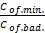 gdzie:C               ilość punktów, jakie otrzyma wybrana oferta i za kryterium: „cena”,c of. min         najniższa cena  oferty brutto spośród ofert nie podlegających odrzuceniu i   złożonych przez wykonawców, którzy nie podlegali wykluczeniu w danym etapie badania i oceny ofert,cof. bad           cena brutto oferty badanej.Zamawiający udzieli zamówienia wykonawcy, którego oferta odpowiada wszystkim wymaganiom określonym w ustawie Pzp oraz w niniejszej SWZ i została oceniona jako najkorzystniejsza w oparciu o podane w ogłoszeniu o zamówieniu i SWZ kryteria wyboru.Zamawiający wybiera najkorzystniejszą ofertę w terminie związania ofertą określonym w dokumentach zamówienia. Jeżeli termin związania ofertą upłynął przed wyborem najkorzystniejszej oferty, zamawiający wzywa wykonawcę, którego oferta otrzymała najwyższą ocenę, do wyrażenia, w wyznaczonym przez zamawiającego terminie, pisemnej zgody na wybór jego oferty.W przypadku braku zgody, o której mowa w pkt 17.7., zamawiający zwraca się o wyrażenie takiej zgody do kolejnego wykonawcy, którego oferta została najwyżej oceniona, chyba że zachodzą przesłanki do unieważnienia postępowania.Informacje  dotyczące  ofert  wariantowychZamawiający nie dopuszcza składania ofert wariantowych. Wymagania  dotyczące  wadiumZamawiający nie przewiduje wniesienia wadium.Informacje  dotyczące  przeprowadzenia  przez  wykonawcę  wizji  lokalnej  lub sprawdzenia przez niego dokumentów niezbędnych do realizacji zamówieniaZamawiający nie przewiduje obowiązku odbycia przez wykonawcę wizji lokalnej oraz sprawdzenia przez wykonawcę dokumentów niezbędnych do realizacji zamówienia dostępnych na miejscu u zamawiającego.Informacje dotyczące walut obcych, w jakich mogą być prowadzone rozliczenia między zamawiającym a wykonawcą, jeżeli zamawiający przewiduje rozliczenia w walutach obcychZamawiający nie przewiduje rozliczenia w walutach obcych.Rozliczenia między Zamawiającym i Wykonawcą będą prowadzone wyłącznie w złotych polskich (PLN, zł).Informacje  dotyczące  zwrotu  kosztów  udziału  w postępowaniu,  jeżeli zamawiający przewiduje ich zwrotZamawiający nie przewiduje zwrotu wykonawcom kosztów udziału w postępowaniu.Informację o obowiązku osobistego wykonania przez wykonawcę kluczowych zadańZamawiający nie  zastrzega obowiązku osobistego wykonania przez Wykonawcę kluczowych zadań.Informację o przewidywanym wyborze najkorzystniejszej oferty z zastosowaniem  aukcji  elektronicznejZamawiający nie przewiduje aukcji elektronicznej.Wymóg lub możliwość złożenia ofert w postaci katalogów elektronicznych lub dołączenia katalogów elektronicznych do oferty Zamawiający nie wymaga złożenia ofert w postaci katalogów elektronicznych lub dołączenia katalogów elektronicznych.Informacje  dotyczące  zabezpieczenia  należytego  wykonania  umowyZamawiający nie przewiduje  zabezpieczenia należytego wykonania umowy.Zamówienia, o których mowa w art. 214 ust. 1 pkt 8)Zamawiający nie przewiduje udzielenia zamówień, o których mowa w art. 214 ust. 1 pkt 8) ustawy Pzp.Projektowane postanowienia umowy w sprawie zamówienia publicznego, które zostaną wprowadzone do treści tej umowyWszystkie projektowane postanowienia, które zostaną wprowadzone do treści zawieranej umowy są zawarte w projektowanych postanowieniach  umowy  stanowiącym załącznik nr 2 do SWZ.Informacje o formalnościach, jakie muszą zostać dopełnione po wyborze oferty w celu zawarcia umowy w sprawie zamówienia publicznegoNiezwłocznie po wyborze najkorzystniejszej oferty zamawiający informuje równocześnie wykonawców, którzy złożyli oferty, o:wyborze najkorzystniejszej oferty, podając nazwę albo imię i nazwisko, siedzibę albo miejsce zamieszkania, jeżeli jest miejscem wykonywania działalności wykonawcy, którego ofertę wybrano, oraz nazwy albo imiona i nazwiska, siedziby albo miejsca zamieszkania, jeżeli są miejscami wykonywania działalności wykonawców, którzy złożyli oferty, a także punktację przyznaną ofertom w każdym kryterium oceny ofert i łączną punktację,wykonawcach, których oferty zostały odrzucone- podając uzasadnienie faktyczne i prawne.Zamawiający udostępnia niezwłocznie informacje, o których mowa w pkt 29.1.1., na stronie internetowej prowadzonego postępowania.Wykonawca przed podpisaniem umowy winien: Przedstawić zamawiającemu dokument stwierdzający, iż osoba/osoby, które  będą podpisywały umowę posiadają prawo do reprezentowania Wykonawcy, o ile wcześniej takiego dokumentu nie złożył,Umowę regulującą współpracę – w przypadku złożenia oferty przez wykonawców wspólnie ubiegających się o zamówienie,Przesłać przy użyciu środków komunikacji elektronicznej dane do umowy. Pouczenie ośrodkach ochrony prawnej przysługujących wykonawcyŚrodki ochrony prawnej określone w dziale IX ustawy Pzp przysługują wykonawcy, oraz innemu podmiotowi, jeżeli ma lub miał interes w uzyskaniu zamówienia oraz poniósł lub może ponieść szkodę w wyniku naruszenia przez zamawiającego przepisów ustawy Pzp.Środki ochrony prawnej wobec ogłoszenia wszczynającego postępowanie o udzielenie zamówienia oraz dokumentów zamówienia przysługują również organizacjom wpisanym na listę, o której mowa w art. 469 pkt 15 ustawy Pzp, oraz Rzecznikowi Małych i Średnich Przedsiębiorców.Odwołanie wnosi się do Prezesa Izby.Odwołujący przekazuje zamawiającemu odwołanie wniesione w formie elektronicznej albo postaci elektronicznej albo kopię tego odwołania, jeżeli zostało ono wniesione w formie pisemnej, przed upływem terminu do wniesienia odwołania w taki sposób, aby mógł on zapoznać się z jego treścią przed upływem tego terminu,Domniemywa się, że zamawiający mógł zapoznać się z treścią odwołania przed upływem terminu do jego wniesienia, jeżeli przekazanie odpowiednio odwołania albo jego kopii nastąpiło przed upływem terminu do jego wniesienia przy użyciu środków komunikacji elektronicznej.Odwołanie przysługuje na:niezgodną z przepisami ustawy czynność zamawiającego, podjętą w postępowaniu o udzielenie zamówienia, o zawarcie umowy ramowej, dynamicznym systemie zakupów, systemie kwalifikowania wykonawców lub konkursie, w tym na projektowane postanowienie umowy,zaniechanie czynności w postępowaniu o udzielenie zamówienia, o zawarcie umowy ramowej, dynamicznym systemie zakupów, systemie kwalifikowania wykonawców lub konkursie, do której zamawiający był obowiązany na podstawie ustawy,zaniechanie przeprowadzenia postępowania o udzielenie zamówienia lub zorganizowania konkursu na podstawie ustawy, mimo że zamawiający był do tego obowiązany.Odwołanie wnosi się w przypadku zamówień, których wartość jest mniejsza niż progi unijne, w terminie:5 dni od dnia przekazania informacji o czynności zamawiającego stanowiącej podstawę jego wniesienia, jeżeli informacja została przekazana przy użyciu środków komunikacji elektronicznej,10 dni od dnia przekazania informacji o czynności zamawiającego stanowiącej podstawę jego wniesienia, jeżeli informacja została przekazana w sposób inny niż określony w ppkt 30.5.1.Odwołanie wobec treści ogłoszenia wszczynającego postępowanie o udzielenie zamówienia lub wobec treści dokumentów zamówienia wnosi się w terminie:5 dni od dnia zamieszczenia ogłoszenia w Biuletynie Zamówień Publicznych lub dokumentów zamówienia na stronie internetowej, w przypadku zamówień, których wartość jest mniejsza niż progi unijne.Odwołanie w przypadkach innych niż określone w pkt 30.6. wnosi się w terminie:5 dni od dnia, w którym powzięto lub przy zachowaniu należytej staranności można było powziąć wiadomość  o okolicznościach stanowiących podstawę jego wniesienia, w przypadku zamówień, których wartość jest mniejsza niż progi unijne.Jeżeli zamawiający mimo takiego obowiązku nie przesłał wykonawcy zawiadomienia o wyborze najkorzystniejszej oferty odwołanie wnosi się nie później niż w terminie:15 dni od dnia zamieszczenia w Biuletynie Zamówień Publicznych ogłoszenia o wyniku postępowania albo miesiąca od dnia zawarcia umowy, jeżeli zamawiający:nie zamieścił w Biuletynie Zamówień Publicznych ogłoszenia o wyniku postępowania.Odwołanie zawiera:imię i nazwisko albo nazwę, miejsce zamieszkania albo siedzibę, numer telefonu oraz adres poczty elektronicznej odwołującego oraz imię i nazwisko przedstawiciela (przedstawicieli),nazwę i siedzibę zamawiającego, numer telefonu oraz adres poczty elektronicznej zamawiającego,numer Powszechnego Elektronicznego Systemu Ewidencji Ludności (PESEL) lub NIP odwołującego będącego osobą fizyczną, jeżeli jest on obowiązany do jego posiadania albo posiada go nie mając takiego obowiązku,numer w Krajowym Rejestrze Sądowym, a w przypadku jego braku –numer winnym właściwym rejestrze, ewidencji lub NIP odwołującego niebędącego osobą fizyczną, który nie ma obowiązku wpisu we właściwym rejestrze lub ewidencji, jeżeli jest on obowiązany do jego posiadania,określenie przedmiotu zamówienia,wskazanie numeru ogłoszenia w przypadku zamieszczenia w Biuletynie Zamówień Publicznych,wskazanie czynności lub zaniechania czynności zamawiającego, której zarzuca się niezgodność z przepisami ustawy, zwięzłe przedstawienie zarzutów,żądanie co do sposobu rozstrzygnięcia odwołania,wskazanie okoliczności faktycznych i prawnych uzasadniających wniesienie odwołania oraz dowodów na poparcie przytoczonych okoliczności,podpis odwołującego albo jego przedstawiciela lub przedstawicieli,wykaz załączników.Do odwołania dołącza się:dowód uiszczenia wpisu od odwołania w wymaganej wysokości,dowód przekazania odpowiednio odwołania albo jego kopii zamawiającemu,dokument potwierdzający umocowanie do reprezentowania odwołującego.wpis uiszcza się najpóźniej do dnia upływu terminu do wniesienia odwołania.Odwołanie wnosi się do Prezesa Izby w formie pisemnej w postaci papierowej albo w postaci elektronicznej, opatrzone odpowiednio własnoręcznym podpisem albo kwalifikowanym podpisem elektronicznym.Pełna treść środków ochrony prawnej zawarta jest w ustawie Pzp w Dziale IX.Klauzula informacyjna dotycząca przetwarzania danych osobowychZgodnie z art. 13 ust. 1 i 2 rozporządzenia Parlamentu Europejskiego i Rady (UE) 2016/679 z dnia 27 kwietnia 2016 r. w sprawie ochrony osób fizycznych w związku z przetwarzaniem danych osobowych i w sprawie swobodnego przepływu takich danych oraz uchylenia dyrektywy 95/46/WE (ogólne rozporządzenie o ochronie danych) (Dz. Urz. UE L 119 z 04.05.2016, str. 1 ze zm.), dalej „RODO”, informuję, że: Administratorem   Pani/Pana   danych   osobowych   jest:  PGKIM Spółka 
z ograniczoną odpowiedzialnością ul. Pierwszej Brygady 21a, 66-530 Drezdenko, e-mail: pgkimdrezdenko@gmail.com, tel.: 95 762 07 66.Z Inspektorem Ochrony Danych można skontaktować się na adres e-mail: iodo.pgkim@gmail.com. Zamawiający przetwarza dane osobowe zebrane w niniejszym postępowaniu o udzielenie zamówienia publicznego w sposób gwarantujący zabezpieczenie przed ich bezprawnym rozpowszechnianiem.Zamawiający udostępnia dane osobowe, o których mowa w art. 10 RODO 
w celu umożliwienia korzystania ze środków ochrony prawnej, o których mowa w dziale IX PZP, do upływu terminu do ich wniesienia.Dane osobowe przetwarzane będą na podstawie art. 6 ust. 1 lit. c RODO 
w celu związanym z prowadzeniem niniejszego postępowania o udzielenie zamówienia publicznego „Dostawa paliw płynnych: oleju napędowego, benzyny bezołowiowej i autogazu dla potrzeb pojazdów PGKIM - SPÓŁKA 
Z OGRANICZONĄ ODPOWIEDZIALNOŚCIĄ w Drezdenku na okres 12 miesięcy” prowadzonym w trybie podstawowym oraz jego rozstrzygnięciem, jak również, po wybraniu Wykonawcy – na podstawie art. 6 ust. 1 lit. b RODO w celu zawarcia umowy w sprawie zamówienia publicznego oraz jej realizacji, a także udokumentowania postępowania 
o udzielenie zamówienia i jego archiwizacji. Odbiorcami danych osobowych będą osoby lub podmioty, którym dokumentacja postępowania zostanie udostępniona w oparciu o art. 18 – 19 oraz 74 – 76 PZP.  Dane osobowe pozyskane w związku z prowadzeniem niniejszego postępowania o udzielenie zamówienia publicznego będą przechowywane, zgodnie z art. 78 ust. 1 PZP, przez okres 4 lat od dnia zakończenia postępowania o udzielenie zamówienia publicznego, a jeżeli czas trwania umowy przekracza 4 lata, okres przechowywania obejmuje cały okres obowiązywania umowy w sprawie zamówienia publicznego.Niezależnie od postanowień ppkt 31.1.7. powyżej, w przypadku zawarcia umowy w sprawie zamówienia publicznego, dane osobowe będą przetwarzane do upływu okresu przedawnienia roszczeń wynikających 
z umowy w sprawie zamówienia publicznego.Obowiązek podania danych osobowych jest wymogiem ustawowym określonym w przepisach PZP, związanym z udziałem w postępowaniu 
o udzielenie zamówienia publicznego; konsekwencje niepodania określonych danych określa PZP.Dane osobowe pozyskane w związku z prowadzeniem niniejszego postępowania o udzielenie zamówienia mogą zostać przekazane podmiotom przetwarzającym dane w imieniu administratora danych osobowym np. podmiotom świadczącym usługi doradcze, konsultingowe. Na etapie prowadzonego postępowania dane zostały powierzone do przetwarzania pełnomocnikowi Zamawiającego: Enmedia Aleksandra Adamska, ul. Hetmańska 26/3, 60-252 Poznań, tel. 61 624 74 68, osoba: Aleksandra Adamska.Stosownie do art. 22 RODO, decyzje dotyczące danych osobowych nie będą podejmowane w sposób zautomatyzowany, w tym również w formie profilowania.Osoba, której dotyczą pozyskane w związku z prowadzeniem niniejszego postępowania dane osobowe, ma prawo:dostępu do swoich danych osobowych – zgodnie z art. 15 RODO, przy czym Zamawiający może żądać wskazania dodatkowych informacji mających na celu sprecyzowanie nazwy lub daty zakończonego postępowania o udzielenie zamówienia publicznego;do sprostowania swoich danych osobowych – zgodnie z art. 16 RODO, przy czym  skorzystanie z uprawnienia do sprostowania lub uzupełnienia danych osobowych, o którym mowa w art. 16 RODO, nie może skutkować zmianą wyniku postępowania o udzielenie zamówienia publicznego, ani zmianą postanowień umowy w zakresie niezgodnym z PZP oraz nie może naruszać integralności protokołu oraz jego załączników;do żądania od Zamawiającego – jako administratora, ograniczenia przetwarzania danych osobowych z zastrzeżeniem przypadków, 
o których mowa w art. 18 ust. 2 RODO, przy czym prawo do ograniczenia przetwarzania nie ma zastosowania w odniesieniu do przechowywania, w celu zapewnienia korzystania ze środków ochrony prawnej lub w celu ochrony praw innej osoby fizycznej lub prawnej, lub z uwagi na ważne względy interesu publicznego Unii Europejskiej lub państwa członkowskiego; prawo to nie ogranicza przetwarzania danych osobowych do czasu zakończenia postępowania o udzielenie zamówienia publicznego;  wniesienia skargi do Prezesa Urzędu Ochrony Danych Osobowych (na adres Urzędu Ochrony Danych Osobowych, ul. Stawki 2, 00-193 Warszawa) w przypadku uznania, iż przetwarzanie jej danych osobowych narusza przepisy o ochronie danych osobowych, w tym przepisy RODO;Osobie, której dane osobowe zostały pozyskane przez Zamawiającego 
w związku z prowadzeniem niniejszego postępowania o udzielenie zamówienia publicznego nie przysługuje:prawo do usunięcia danych osobowych, o czym przesądza art. 17 ust. 3 lit. b, d lub e RODO;prawo do przenoszenia danych osobowych, o którym mowa w art. 20 RODO;określone w art. 21 RODO prawo sprzeciwu wobec przetwarzania danych osobowych, a to z uwagi na fakt, że podstawą prawną przetwarzania danych osobowych jest art. 6 ust. 1 lit. c RODO. Dane osobowe mogą być przekazywane do organów publicznych 
i urzędów państwowych lub innych podmiotów upoważnionych na podstawie przepisów prawa lub wykonujących zadania realizowane 
w interesie publicznym lub w ramach sprawowania władzy publicznej, 
w szczególności do podmiotów prowadzących działalność kontrolną wobec Zamawiającego. W zakresie nieuregulowanym niniejszą SWZ zastosowanie mają przepisy ustawy Pzp oraz jej aktów wykonawczych, Kodeks cywilny, Prawo energetyczne  oraz pozostałe akty prawe mające zastosowanie do niniejszego postępowania. Załączniki do SWZ:Formularz ofertowy (1A kalkulator)Projektowane postanowienia umowy.Oświadczenie wykonawcy o niepodleganiu wykluczeniu oraz spełnieniu warunków udziału w postępowaniuOświadczenia o przynależności do grupy kapitałowejOświadczenie wykonawców wspólnie ubiegających się o udzielenie zamówieniawyliczenia dla oleju napędowego, benzyny, gazu  - Tabela nr 1wyliczenia dla oleju napędowego, benzyny, gazu  - Tabela nr 1wyliczenia dla oleju napędowego, benzyny, gazu  - Tabela nr 1wyliczenia dla oleju napędowego, benzyny, gazu  - Tabela nr 1Maksymalne szacowane zapotrzebowanie na paliwo ciekłe w trakcie trwania zamówienia (w litrach)Rodzaj paliwaDCs - cena jednostkowa brutto z dnia  22.12.2021 r. obowiązująca w godzinach 7.00-15.00  (cena z pylonu Wykonawcy składającego ofertę)***Upust - U (procentowy/1litr)Upust cenowy PLN wynikający z upustu procentowego z kolumny 4Cs  - cena jednostkowa brutto po upuście (w zł/1 litr)  (kolumna 3 - kolumna 5)Łączna wartość oferty brutto zł (kolumna 1 x kolumna 6)Kwota podatku VAT  (kolumna 7 - kolumna 9)Łączna wartość oferty netto (kolumna 7/)Maksymalne szacowane zapotrzebowanie na paliwo ciekłe w trakcie trwania zamówienia (w litrach)Rodzaj paliwaDCs - cena jednostkowa brutto z dnia  22.12.2021 r. obowiązująca w godzinach 7.00-15.00  (cena z pylonu Wykonawcy składającego ofertę)***Upust - U (procentowy/1litr)Upust cenowy PLN wynikający z upustu procentowego z kolumny 4Cs  - cena jednostkowa brutto po upuście (w zł/1 litr)  (kolumna 3 - kolumna 5)Łączna wartość oferty brutto zł (kolumna 1 x kolumna 6)Kwota podatku VAT  (kolumna 7 - kolumna 9)Łączna wartość oferty netto (kolumna 7/)Maksymalne szacowane zapotrzebowanie na paliwo ciekłe w trakcie trwania zamówienia (w litrach)Rodzaj paliwapodana do dwóch miejsc po przecinku  **podana do dwóch miejsc po przecinku podana do dwóch miejsc po przecinku **podana do dwóch miejsc po przecinku** podana do dwóch miejsc po przecinku **podana do dwóch miejsc po przecinku **podana do dwóch miejsc po przecinku **12345678982 500olej napędowy0,000,000,000,000,000,001 200benzyna (E5)0,000,000,000,000,000,006 000gaz LPG0,000,000,000,000,000,00suma pozycji dla oleju napędowego, benzyny, gazu0,000,000,00Suma bruttoSuma bruttoSuma brutto0,00Suma netto (suma brutto/Suma netto (suma brutto/Suma netto (suma brutto/0,00Prawo opcji 10% (suma netto x 0,10)Prawo opcji 10% (suma netto x 0,10)Prawo opcji 10% (suma netto x 0,10)0,00Zamówienie podstawowe + zamówienie dla prawa opcji  netto (suma netto + prawo opcji 10%)Zamówienie podstawowe + zamówienie dla prawa opcji  netto (suma netto + prawo opcji 10%)Zamówienie podstawowe + zamówienie dla prawa opcji  netto (suma netto + prawo opcji 10%)0,00Wartość brutto z prawem opcji (zamówienie podstawowe + zamówienie dla prawa opcji  netto x Wartość brutto z prawem opcji (zamówienie podstawowe + zamówienie dla prawa opcji  netto x Wartość brutto z prawem opcji (zamówienie podstawowe + zamówienie dla prawa opcji  netto x 0,00L.p.KryteriumOpisMaksymalna ilość punktów jaką może otrzymać wykonawca1.Cena oferty bruttoCena oferty brutto za realizację przedmiotu zamówienia100,00